Hierbij het meldingsformulier voor een ontgronding. U dient dit meldingsformulier te gebruiken als u een ontgronding gaat verrichten die op grond van artikel 14.5 1e lid van de Omgevingsverordening Flevoland is vrijgesteld van de vergunningplicht. Het formulier kan tevens worden gebruikt voor het melden van uitbreidingen, wijzigingen of het veranderen van de ontgronding indien daardoor een afwijking ontstaat in de eerder gemelde gegevens mits de ontgronding door deze wijzigingen niet vergunningplicht wordt.De melding moet met de op het formulier genoemde tekeningen en bijlagen en ondertekend  worden ingediend. Dit kan per post of digitaal per e-mail: info@ofgv.nl. Het bevoegd gezag voor de Ontgrondingenwet is de provincie Flevoland. Voor de uitvoering van de taken in het kader van de Ontgrondingenwet is de Omgevingsdienst Flevoland & Gooi en Vechtstreek het aanspreekpunt. Omgevingsdienst Flevoland & Gooi en VechtstreekBezoekadres:		Botter 14-15		Telefoon: 088 6333000E-mail: info@ofgv.nlWebsite: www.ofgv.nlPostadres:Postbus 23418203 AH  LELYSTAD	MELDINGSFORMULIER VOOR EEN ONTGRONDINGINHOUDSOPGAVE	BLAD1.	Algemene gegevens	1			2.	Gegevens over de ontgronding	53.	Ondertekening	74.	Bijlagen 	8Meldingsformulier1.1	Tenaamstelling en locatie	naam aanvrager: 			adres aanvrager: 			postcode en plaats: 			SBI-code: 		Kadastrale ligging ontgrondinglocatie: ……………………………… sectie ........nummer(s)  		      …………………………….. sectie ....... nummer(s)  						      ………………………………………………………………….………………….      ………………..……………………………………………………………………	      ……………………………………………………………………………………..Een kadastrale tekening waarop de locatie is weergegeven en een uittreksel van de kadastrale legger betreffende de percelen waarop de ontgronding zal plaatsvinden moet bij deze melding worden gevoegd.Bijgevoegen:kadastraal kaartje	:	bijlage ......uittreksel kadastrale legger	:	bijlage ……..situatietekening	:	bijlage ......Een duidelijke situatietekening waaruit blijkt waar de ontgronding is gelegen met een topografische ondergrond, schaal en noordpijl.Omschrijving ligging en situatieschets van de ontgronding:De locatie is gelegen ten zuiden van: ………….………………………………………………………………………………… ten noorden van			  : ………....……………………………………………………………………………….ten westen van			  : …......……………………...…………………………………………………………en ten oosten van			  : …………………………………………………………………………………………….X-Y Coördinaten van het perceel waar de ontgrondingen plaats vindt:1: x=			y= 2: x=			y=3: x=			y=4: x=			y=Een duidelijke situatieschets, schaal minimaal 1: 25.000 met een duidelijke topografische ondergrond, schaal en noordpijl, moet bij deze melding worden gevoegd.pachters of andere gebruikers van de grond (niet zijnde eigenaar):naam	:		adres	:		postcode en woonplaats	:		telefoon (evt. mobiel)	:		fax:	:		e-mail	:		naam huidige bestemmingsplan			bestemming	:		In het kader van de snelle en juiste afhandeling van deze melding is het van het grootste belang dat u hierbij aangeeft hoe het huidige bestemmingsplan heet en wat de huidige bestemming is.1.2	MeldingDe melding heeft betrekking op:  (aankruisen wat van toepassing is)een melding voor een nieuwe ontgrondinghet wijzigen van een bestaande melding voor een ontgronding (zo ja, geeft hieronder het kenmerk en de datum van de ontvangstbevestiging van de voorgaande melding)In welke periode wordt de ontgronding uitgevoerd? Start ontgronding: ………………………………	            Einde ontgronding: …………………………......	(dag)  (maand)  (jaar)		             (dag)   (maand)  (jaar)	1.3	Doel van de ontgrondingGeef hier een uitleg van het doel van de ontgronding. Uit uw beschrijving moet het duidelijk zijn of sprake is van een primaire of secundaire ontgronding.1.4	Overige meldingen / vergunningenWelke andere vergunningen / ontheffingen / meldingen zijn noodzakelijk voor de uitvoering van het project en in hoeverre zijn deze reeds beschikbaar:Opmerkingen of nadere toelichting:1.5	Kabels en leidingen Is er een KLIC-melding gedaan?Aanwezige kabels en leidingen in het te ontgraven gebied:2.1	Oppervlakte van het te ontgronden terreingedeelte 	m2.2.2	Beoogde maximale diepte van de ontgronding  …..………………............meter beneden maaiveld. 	Huidige maaiveldhoogte in meters ten opzichte van NAP: 	De maximale diepte dient tevens door middel van dwarsprofielen op tekeningen te worden weergegeven.2.3	Opbouw van het bodemprofiel tot de grootste diepte van de voorgenomen ontgronding(eventueel boorbeschrijvingen bijvoegen).	* 	: doorhalen wat niet van toepassing is.	**	: eventueel zeefkromme(n) bijvoegen.2.4	Hoeveelheid te ontgraven oppervlaktedelfstof :beton- en metselzand 		m3	(ophoog)zand		m3kalkzandsteenzand 		m3	klei 		m3anders (specificeer)		:			m32.5	Hoeveelheid van het werk af te voeren oppervlaktedelfstof:beton- en metselzand 		m3	(ophoog)zand		m3kalkzandsteenzand 		m3	klei 		m3anders (specificeer) 		:			m3 2.6	Locaties waar de afgevoerde oppervlaktedelfstof zal worden toegepast:2.7	Worden er oppervlaktedelfstoffen aangevoerd ten behoeve van de eindafwerking? Zo ja, hoeveel oppervlaktedelfstoffen worden aangevoerd en wat is de herkomst van de oppervlaktedelfstoffen:	*2.8	Beschrijving van de toestand en de functie van het terrein na het afronden van de ontgronding:* Voor het toepassen van aangevoerd materialen als het opnieuw toepassen van vrijkomende grond zijn er in het kader van het Besluit bodemkwaliteit meldingsvoorschriften opgenomen. Zie hiervoor de website; https://meldpuntbodemkwaliteit.agentschapnl.nl/Voorportaal.aspx. De betreffende gemeente waar de grond wordt toegepast is in het kader van het Besluit bodemkwaliteit het bevoegde gezag.(Indien ‘namens’, schriftelijke machtiging officiële melder overleggen)naam	:		plaats	:		datum	:		functie	:   	 Vetgedrukte bijlagen altijd bijvoegenMeldingsformulier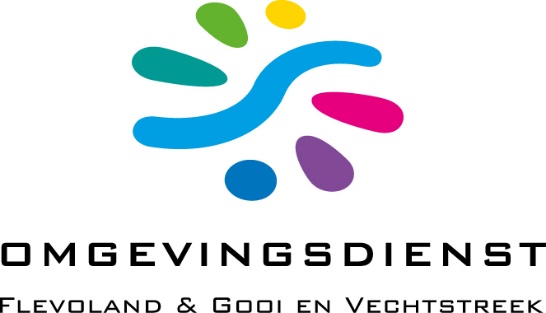 voor een ontgronding OPGrond VAN Artikel 14.5 Van de Omgevings- Verordening FlevolandALGEMENE GEGEVENS(Wettelijke) regeling(Wettelijke) regelingDatum aanvraagSoort (melding, oprichting- , wijzigings- of revisie vergunning)Door wie en wanneer verleendStatus (aangevraagd, in behandeling, ter visie, reeds verleend)Gemeente:Gemeente:Wabo-Bouwvergunning Wabo-SloopvergunningWabo-KapvergunningWabo-MilieuvergunningWabo-MonumentenwetWabo-Aanleg   vergunning  ingevolge het  bestemmings- plan-Bestemmings-   planwijziging Waterschap:Waterschap:Waterwet -LozingWaterwet -OnttrekkingWaterwet -Gebruik     waterstaat   werkPeilbesluitPeilbesluitProvincie:Provincie:Ontheffing Verordening Fysieke Leefomgeving FlevolandOntheffing Verordening Fysieke Leefomgeving FlevolandOntheffing Verordening Fysieke Leefomgeving FlevolandOntheffing Verordening Fysieke Leefomgeving FlevolandOntheffing Verordening Fysieke Leefomgeving FlevolandOntheffing Verordening Fysieke Leefomgeving FlevolandBesluit MilieueffectrapportageBesluit MilieueffectrapportageWabo-Milieuvergunning Wabo-Natuur- beschermingswetRijksoverheid:Rijksoverheid:Waterwet-LozingWaterwet-Gebruik  waterstaat werkWabo-Flora- en  faunawetWabo-MonumentenwetWabo-BoswetAndere, namelijk………………………………………..Andere, namelijk………………………………………..GEGEVENS OVER DE ONTGRONDINGVan(m beneden maaiveld / t.o.v. NAP)*Tot(m beneden maaiveld / t.o.v. NAP)*Grondsoort **(Classificatie volgens NEN 5104)ONDERTEKENING MELDERBIJLAGEN MELDINGNummerbijlageOnderwerpRapportnummerUittreksel Kamer van KoophandelKadastrale kaart en ligging en uittreksels kadastrale leggerPlattegrondtekeningen, bouwtekeningenSituatietekening + dwarsprofielen. Tekeningnummer: ………………………………………………………………Instemmingsverklaringschriftelijke machtigingQuick scan Flora- en faunawetOntheffing MilieubeschermingsgebiedenOverige relevante vergunningaanvragen of vergunningenBodemonderzoek (boorstaten, sonderingen, zeefkrommen)Geohydrologische rapportageStandaard archeologische inventarisatieAanvullende archeologische inventarisatie…………………………………………………………………….